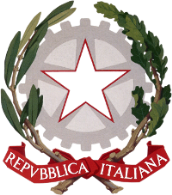 FESTA DELLA TERRAInviare entro il 16/10/2015Asti,………………………………..IL DIRIGENTE SCOLASTICO……………………………………………….Festa della Terra a.s. 2015/2016ISTITUZIONE SCOLASTICACLASSE/INumero alunniDOCENTIENTI coinvoltiAttività didattiche nel corso dell’anno scolastico/ evento per la FESTA DELLA TERRA